Making our world more productive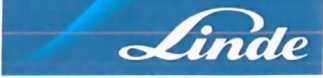 Níže uvedeného dne, měsíce a roku uzavřely smluvní strany(dále jen Linde)tutoSmlouvu o dlouhodobém pronájmu lahví na stlačené plyny Číslo 1/2020/570505030Zákazník získává jednorázovým zaplacením níže uvedeného dlouhodobého nájmu + DPH za každou láhev nebo distribuční prostředek na stlačené plyny Linde Gas a s (dále jen Linde) právo používat je v počtu a po dobu uvedenou níže.Nájemné je zákazníkem hrazeno v hotovosti, resp. v den splatnosti uvedeném na účetním dokladu předem na celou dobu pronájmu.Lahve a distribuční prostředky na stlačené plyny poskytnuté k používáni mohou být použity jen k odběru plynů od Linde, popřípadě od dodavatele pověřeného společností Linde.Náklady na obsluhu, údržbu, předepsané tlakové zkoušky a náklady spojené s běžným opotřebením nese Linde.Za zcizeni, ztrátu, poškození nebo zničení přenechaných lahví a distribučních prostředků na stlačené plyny odpovídá zákazník.Po skončeni smlouvy (nebude-li uzavřena smlouva nová) bude účtováno nájemné a dodatkové nájemné podle právě platných sazeb, dokud lahve nebo distribuční prostředky na stlačené plyny nebudou vráceny příslušnému dodacímu místu Linde. Období pro výpočet a vznik nároku a účtování dodatkového nájemného, tj. užíváni lahví bez tzv. obrátky, počíná běžet 3 měsíce před skončením smlouvy.V případě ukončení výše uvedené smlouvy mezi Linde a zákazníkem během doby, za kterou je uhrazeno dlouhodobé nájemné, Linde není povinna uhradit zákazníkovi jakoukoliv částku ze zaplaceného dlouhodobého pronájmuSoučástí této smlouvy jsou na druhé straně uvedené „Všeobecné obchodní podmínky společnosti Linde Gas a s. pro dodávky kapalnýchplynů, plynů v lahvích, paletách, pevných svazcích, kontejnerech a trajlerech a ostatních produktů a služeb“.Všeobecné obchodní podmínky společnosti Linde Gas a.s. pro dodávky kapalných plynů, plynů v lahvích, paletách, pevných svazcích, kontejnerech a trajlerech a ostatních produktů a služebPlatnostVšechny dodávky kapalných plynů uskutečňované v silničních a železničních cisternách a plynů dodávaných v lahvích, paletách, pevných svazcích a kontejnerech a trajlerech a dodávky ostatních produktů a služeb se ňdi podle následujících všeobecných obchodních podmínek, nestanovi-li zvláštní písemné smlouvy jinakPod pojmem láhev se rozumí kovová tlaková nádoba pro přepravu plynů do 90 I vodního objemu Paletou se rozumí přepravní zařízení, uzpůsobené pro přepravu jednotlivých lahvi Pevným svazkem lahvi se rozumí několik vzájemné propojených lahvi na společném přepravním základě Kontejnerem se rozumí mobilní nádoba pro přepravu plynů o objemu větším než 90 I vodního objemu Trajlerem se rozumí silniční nebo železniční vůz, kde na podvozku je umístěno určité množství pevných svazků ocelových lahvi, které jsou navzájem propojeny Pod pojmem číslo zákazníka se rozumí evidenční číslo, které je zákazníkovi přidělené pň prvním odběru zboží, a pod nímž je veden aktuální stav zákazníkem pronajatých lahvi, palet, pevných svazků, kontejnerů a jeho závazkůDoprava a zacházeni s plyny, lahvemi, paletami, pevnými svazky a kontejneryDoprava plynů včetně lahvi, palet, pevných svazků a kontejnerů se provádí z rampy prodejního místa Linde Gas a.s. (dále jen .Lindě"). Pň vlastním vyzvednuti nebo převzetí dopravcem, který je pověřen zákazníkem, je za provozně a přepravné bezpečnou nakládku a vykládku odpovědný zákazník, eventuálně pověřený dopravce Zákazník musí dodržovat pň zacházeni a přepravě technických plynů stanovené předpisy, obzvláště ustanovení o bezpečnosti práce a předcházení úrazům, jakož i obecně uznávaná pravidla technologie včetně ČSN 078304 v jejich vždy platné podoběDodávky plynů7ásobnvaci zaňzeni Linde, do kterého zákazník odebírá kapalné technické plyny, je standardně vybaveno zaňzenim na dálkové sledování stavu zásoby technických plynů (služba Accura L iquid Management) 7ákaznik neobjednává jednotlivé dílčí dodávky. Lindě dodává zákazníkovi technické plyny na základě stavu zjištěného prostřednictvím tohoto zaňzeni tak, aby měl zákazníkv zásobovacím zaňzeni dostatečnou zásobu, s pohlédnutím k jeho obvyklé spotřeběZákazník je povinen umožnit Linde dodávku technických plynů do zásobovacího zaňzeni kdykoliv 24 hodin denně a současně zajistit potvrzeni převzetí dodávky odpovědným zástupcemZákazník je dále povinen v pňpadé plánovaného přerušeni odběrů technických plynů ze zásobovacího zaňzeni (např z důvodu odstávky) nebo v pňpadé plánovaného zvýšeni spotřeby o více než 30 % oproti předchozí průměrné denní spotřebě, takovouto skutečnost Lindě písemně sdělit, nejpozději 24 hodin předem s uvedením doby trváni takové situace Za písemnou formu sděleni se považuje též sděleni učiněné e-mailem nebo faxem. V pňpadé porušeni této povinnosti ze strany zákazníka, Linde negarantuje zajištění dostatečné zásoby kapalných technických plynů v zásobovacím zaňzeni LindeV ostatních pňpadech určí zákazník jednotlivé dílčí dodávky objednávkou, kde uvede množství, termín a místo složeni Objednávky jsou činěny zpravidla písemně, pňčemž za písemnou formu se považuje též objednávka učiněná e-mailem, dopisem nebo faxem Objednávky je třeba zasílat pňmo na dodavatelské místo Linde, a to v pňpadé plynů dodávaných v silničních a železničních cisternách a trajlerech nejméně 3 pracovní dny před dnem dodáni, v pňpadé ostatních plynů nejpozdéji do 11 hodin pracovního dne předcházejícímu dm dodáni Splněni pozdějších objednávek nemůže Linde v krajních pňpadech, zejména z přepravně kapacitních důvodů, garantovat. V pňpadé dodávky zboží podléhající spotřební dam je zákazník povinen pň objednáni sdělit účel použiti dle zákona o spotřebních daních.Cena plynů, ostatních produktů a služeb se ňdi dle aktuálního ceníku společnosti LindePronájem lahvi, palet, pevných svazků a kontejnerů (dále i „distribuční prostředky")Za pronajaté distnbuční prostředky je zákazník povinen platit nájemné Podpisem dodacího listu zákazníkem vzniká nájemní vztah Výše denního nájemného a dodatkového nájemného se ňdi podle platných sazeb tak, jak jsou tyto zveřejněny na prodejních místech Lindě, která je oprávněna tyto sazby upravovat i v průběhu nájemního vztahuU distnbučnich prostředků Lindě, které má zákazník v pronájmu déle než tň měsíce bez obrátky (tzn výměny prázdných za plné), zaplatí zákazník dodatkové nájemné Denní a dodatkové nájemné je u distnbučnich prostředků evidovaných dle individuálního čárového kódu pňřazeného k výrobnímu a evidenčnímu číslu distribučního prostředku účtováno pro konkrétní distnbuční prostředek V pňpadé nájemní smlouvy na dobu určitou konči nájem uplynutím doby nebo odstoupením ze zákonných důvodů V pňpadé nájmu na dobu neurčitou je možno nájem vypovědět kteroukoliv stranou s měsíční výpovědní Ihútou Účtováni denního a dodatkového nájemného konči u distribučních prostředků evidovaných dle čárového kódu, vrácením konkrétního distnbučního prostředku, který zákazník převzalZákazník odpovídá za zcizení, ztrátu, odcizení, poškození, zničeni nebo nevráceni jemu pronajatých distribučních prostředků Přenechání distnbučnich prostředků třetí osobě není dovoleno Je zakázáno, aby zákazník měnil na jemu pňdéleném čísle zákazníka větší počet distribučních prostředků, než má na tomto čísle od Linde pronajatých.Distribuční prostředky může zákazník kdykoli vrátit na své náklady prodejnímu místu Linde v jeho prodejní době O vrácení musí být zákazníkovi vydáno písemné potvrzeni prodejního místa Linde. Správnost výpisu z konta stavu pronajatých distribučních prostředků, který je součásti vyúčtováni nájemného, musí být zákazníkem bez prodleni přezkoumána Námitky jsou pňpustné do jednoho měsice po obdržení vyúčtováni nájemného, jinak se má za to. že vyúčtováni bylo zákazníkem uznáno za platné a počet distribučních prostředků zde uvedených je podkladem pro vyúčtování nájemného v následujícím období Vyúčtování nájemného (výpis z čísla zákazníka) má účinnost potvrzeni počtu pronajatých distribučních prostředkůZákazník je povinen neprodlené oznámit Linde veškeré změny týkající se jeho osoby, které by mohly mít vliv na obchodní vztah mezi nim a Linde, zejména změny jména, firmy, sídla (bydliště), provozovny, či změnu registrace k DPH Zadržovací právo na pronajaté distnbuční prostředky se po dobu trváni nájemní smlouvy vylučujeNájemné je splatné a je účtováno nejméně jednou měsíčněKauce (finanční jistina za vrácení majetku Linde)Linde je oprávněna požadovat a zákazník je povinen platit za distribuční prostředky pronajaté zákazníkovi nezúročitelnou kauci až do výše poňzovaci ceny distribučního prostředku Vráceni kauce se provede po odevzdáni distnbučnich prostředků prodejnímu místu Linde, po zápočtu nákladů vzniklých Linde za náhradní opatřeni, odstranění škod nebo nečistot a dalších závazkůZa den Cíirady závazků zápočtem je považován den vyhotoveni zápočtuSmluvní pokutaPň zazeni, odazeni, poškození, zničeni nebo nevráceni distnbučnich prostředků je zákazník povinen zaplatit Linde smluvní pokutu za každou tlakovou láhev 4 000,- Kč, za každou přepravní paletu 5 000,- Kč. za každý pevný svazek 80 000,- Kč (včetně lahvi ve svazku) a za každý kontejner 100 000,- Kč Smluvní pokutou není dotčeno právo Linde na náhradu škody, kterou je oprávněna vymáhat samostatnéLahve zákazníkůLahve zákazníků, které jsou jako takové označeny, jsou plněny podle objednávky zákazníků Objednávka zákazníka současné zahrnuje i potřebné přezkoušeni podle platných předpisů, které musí být podle těchto předpisů provedené před naplněním lahve v plnírně Zákazník touto objednávkou rovněž potvrzuje i souhlas s vyúčtováním a cenou tohoto přezkoušeniPlatební podmínkyLindě je oprávněna požadovat platbu v hotovosti maximálně do hodnoty stanovené zákonem Platbu předem poštovní poukázkou či šekem banky je oprávněna požadovat bez omezeni u těch zákazníků kten neprokáži spolehlivě svou platební schopnost nebo platební morálku Veškeré platby provádí zákazník na základě daňových dokladů vystavených Linde Splatnost daňových dokladů je 14 dnů od data vystavení neni-lí na daňovém dokladu uvedena Ihůta delší V pňpadé prodlení zákazníka se zaplacením kteréhokoliv daňového dokladu, je zákazník povinen zaplatit Lindě úrok z prodleni ve výší 0,02 % z dlužné částky za každý den prodlení Kromě toho, je Lindě v takovém pňpadé oprávněna přerušit dodávky do doby úplného zaplaceni nebo odstoupit od smlouvy a požadovat okamžité vráceni distnbučnich prostředkůVýhrada vlastnictvíAž do úplného vyrovnání závazků zákazníkem zůstává dodané zboží vlastnictvím Lindě.Prodlenipňpadé opožděných dodávek nebo výpadku v dodávkách může zákazník, pokud Lindě nesplní dodávku v náhradní lhůtě, odstoupit od smlouvy Škody takto vzniklé jsou hrazeny podle zákona a těchto podmínekOdpovědnost za škodupňpadé, že je Linde za podmínek daných zákonem povinna nahradit zákazníkovi způsobenou škodu, dohodly si smluvní strany rozsah náhrady škody tak, že Linde uhradí zákazníkovi škoduv prokázané výši, nejvýše však částku 20 000 000,- Kč Právo na náhradu škody a vydáni bezdůvodného obohaceni se promlčuji v tňleté promlčecí doběZáruka za vadné plněniPokud je dodávka vadná nebo neodpovídá množství dodaného plynu, má zákazník právo uplatnit reklamaci, která se ňdi platnou legislativou a vnitřními předpisy Linde Pň reklamací kvality plynů nesmi být spotřebováno více než 50 % uvedeného množství náplně, a to z důvodu možného řádného provedeni kontrolních analýz Distribuční prostředky s vadným zbožím nesměji být dále používány a po nápadném označeni musí bvt vráceny prodejnímu místu V tomto pňpadé může zákazník pň vyloučeni dalších nároků požadovat bezplatně opakovanou dodávku Nepodaň-li se toto dodatečné plnění, může zákazník podle svého vvběru nožadovat sníženi kupní ceny vadné dodávky a nebo požadovat zrušeni dodávky	sveno vyDeru P°zaaovalVyšší mocVšechny pňpady vyšší moci, jakož i provozní, dopravní a energetické poruchy, stávky, výluky, osvobozují toho, kdo je jimi postižen, od smluvních povinnosti po dobu a v rozsahu účinnosti tórhto , .wainet;	iovatehdy, když uvedené okolnosti nastanou u subdodavatelů	uaaiosti i o piati takeZajištění množstvíPokud je údaj o množství v lahvích v "m’", pak se vztahuje na stav plynu pň 15'C a tlaku 0.1 MPa Zbytkové obsahy u vrácených distribučních prostředků nepodléhají náhraděDodávky prostřednictvím třetí osobyLinde je oprávněna splnit své dodavatelské povinnosti prostřednictvím třetí osobyPoplatkySpolečně s cenou dodaného plynu bude zákazníkovi účtován i poplatek ADR, silniční a energetický poplatek za každou láhev, svazek. lahxAaaaMBianeiMIffl* poplatek za pňslušný atest, předaný zákazníkovi vždy s dodávkou jednotlivého druhu plynu a další poplatky stanovené ceníkem Líntlr.	idina prodejních místech Linde, není-lí smlouvou stanoveno jinak.	"	-17. Změny smlouvy	-žvífiWfrM*'Změny a doplňky sjednaných podmínek se vyžaduji písemnou formou Písemnou formou se nerozumí forma elektronické komunikace .18. Řešeni sporůPro řešení všech sponů mezi zákazníkem a Lindě je, za dodržení pňslušnosti věcně, místně pňslušný soud, v jehož obvodu je sidk^JjiiglWtf V pňpadé. že je zákazník spotřebitelem, je subjektem řešeni mimosoudních sponů Česká obchodní inspekce, bližší informace njyvww.coi.cz.Prohlášení o shoděLindě vlastni "Prohlášeni o shodě" na ocelové tlakové lahve včetně svařovaných, které mu dodavatel lahvi poskytuje na lahveVýrobky vyhovují ČSN nebo specifikaci Linde.21 Tyto VSeobecné podmínky (Form 1211/22} /sou platné od 1 2 2016Společnost je zapsaná u Městského soudu v Praze v Obchodním rejstříku oddíl B. vložka 411 Společnost je certifikovaná dle ISO 9001, ISO 14001 Care.Form 1203/33 2019 06Na straně jedné:Linde Gas a.s. U Technoplynu 1324198 00 Praha 9Zastoupená:xxxxxxxxxxxxxxxxxxxxxxxxBankovní spojení:Číslo účtu:IČ: DIČ:UniCredit Bank Czech Republic and Slovakia, a.s.xxxxxxxxxxxxxxxxxxxxxxxxxxxxxx00011754CZ00011754na straně druhé:Krajská nemocnice Tomáše Bati a.s.Havlíčkovo nábřeží 600Číslo zákazníka: 570505030Zastoupená:760 01 ZlínZastoupená:MUDr. Radomír Maráček, předseda představenstva Mgr. Lucie Štěpánková, MBA, členka představenstvaIČ:27661989DIČ: (dále jen zákazník)CZ27661989kupina lahvíPočetpronajatých kusuPočáteksmlouvyKonec smlouvyNájemné/kus(Kč)Nájemné celkem bezDPH(Kč)Lahve - technické plyny261.3.20203I.8.2O2O1.350,-35-100,-Lahve - acetylen61.3.20203I.8.2O2O1.350,-8.100,-Lahve — speciální plyny9I.3.2O2O31.8.2O2O1350,-12.150,-Lahve — medicinální plyny931.3.202031.8.20202.050.-190.650.-Lahve - medicinální plyny LIV156I.3.2O2O31.8.20202.200,-343.200,-Lahve - entonox31.3202031.8.20201.150.-3-450,-592.650,-